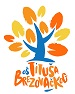 Poštovani roditelji, dragi učenici,u ponedjeljak, 9. siječnja 2023. počinje drugo polugodište. Nastava se odvija prema rasporedu A.Sukladno Odluci Vlade RH o kriterijima i načinu financiranja, odnosno sufinanciranja prehrane za učenike OŠ za drugo polugodište 2022./2023., obavještavamo vas da je naša škola u mogućnosti organizirati mliječni obrok  za sve učenike. Temeljem preliminarne ankete, u kojoj ste se izjašnjavali da želite da vaše dijete uzima besplatni mliječni obrok u školi napravljena je narudžba. Svako dijete , koje želi konzumirat će besplatno mliječni obrok ( menu mliječnih obroka za siječanj vidljiv je na našoj web stranici pod izbornikom jelovnik).Učenici koji će uzimati mliječni obrok u školi neće plaćati ništa, za učenike u programu produženoga boravka na uplatnicama za siječanj i nadalje bit će korigirani/ umanjeni iznos sukladno uputi koju ćemo dobiti od Gradskog ureda za obrazovanje, sport i mlade.Većina vas izjasnila se potvrdno za uzimanje mliječnog obroka. Ukoliko je netko, tko se nije izjasnio ili je promijenio mišljenje da ipak želi da dijete u školi uzima besplatan mliječni obrok, molimo da to do srijede 11.1.2023. javi svojoj razrednici ili razredniku. Budući da će mliječni obrok uzimati većina učenika , radi bolje organizacije promijenili smo trajanja velikih odmora.Učenici  PB sve je ostalo nepromijenjeno.Učenicima 3. i 4. razreda veliki odmor počinje nakon prvog sata i traje 10 minuta. ( 8, 45sati)Učenicima 5. i 6. razreda veliki odmor počinje nakon drugog sata i traje 10 minuta.( 9,40 sati)Učenicima 7. i 8. razreda veliki odmor počinje nakon trećeg sata i traje 10 minuta. ( 10,35 sati)Svima želimo sretan povratak u školske klupe,                                                                 Ravnateljica školePriložen dokument : Odluka Vlade